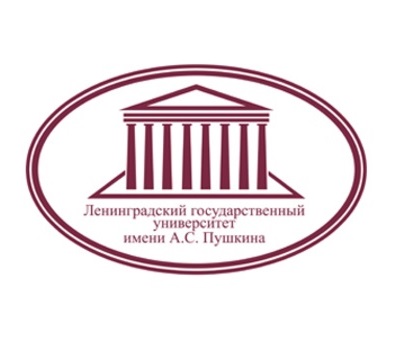 ГОСУДАРСТВЕННОЕ АВТОНОМНОЕ ОБРАЗОВАТЕЛЬНОЕ УЧРЕЖДЕНИЕВЫСШЕГО ОБРАЗОВАНИЯ ЛЕНИНГРАДСКОЙ ОБЛАСТИ «ЛЕНИНГРАДСКИЙ ГОСУДАРСТВЕННЫЙ УНИВЕРСИТЕТ ИМЕНИ А.С. ПУШКИНА»ФАКУЛЬТЕТ ИНОСТРАННЫХ ЯЗЫКОВприглашают принять участие вX международной научно-практической конференции«ПЕРЕВОД. ЯЗЫК. КУЛЬТУРА» 24 – 25 мая 2019 годаОСНОВНЫЕ НАПРАВЛЕНИЯ РАБОТЫ:Язык – культура – текст в переводеПроблемы специального переводаПроблемы художественного переводаСовременные когнитивно-дискурсивные исследованияЛексико-грамматические аспекты изучения языкаЯзыковая семантика и образ мираТеория и практика коммуникативных исследованийМежкультурная коммуникация в условиях меняющегося мираАктуальные проблемы лингводидактики и дидактики перевода Рабочие языки конференции – русский, английский.По итогам конференции планируется издание электронного сборника статей (с присвоением номера ISBN), который будет зарегистрирован в РИНЦ (E-library) и разослан всем авторам. Очное участие предполагает выдачу сертификата участника конференции.Оргвзнос за участие в конференции составляет 1000 руб. (включая расходы на публикацию 1 статьи объемом 5 условных страниц (1 у.с. = 1800 знаков с пробелами, дополнительные страницы оплачиваются из расчета 200 руб. за каждую полную или неполную страницу). Возможна публикация нескольких (не более 3) статей одного автора в разных секциях конференции. Оргвзнос для авторов, являющихся магистрантами или аспирантами, составляет 250 руб.Магистранты предоставляют статьи только в соавторстве с научным руководителем, аспиранты предоставляют дополнительно оригинал или скан отзыва научного руководителя с заверенной подписью (форма отзыва – свободная).Для публикации статьи в Сборнике материалов конференции необходимо:1) Подать заявку на участие в конференции и выслать статью в срок до 1 мая 2019 г.Заявка и статья принимаются в электронной форме на сайте ЛГУ им. А.С. Пушкина http://lengu.ru/conference/2019 или по адресу: sbornikiniaz@lengu.ru.В одном письме/ при электронной регистрации следует высылать 2 (или 3) файла:Заявка на участие в конференции, имя файла – по образцу: ФАМИЛИЯ_Город_Заявка (см. ПРИЛОЖЕНИЕ 1);Оформленная в полном соответствии с требованиями (см. ПРИЛОЖЕНИЕ 2) научная статья, имя файла -по образцу:ФАМИЛИЯ_Город_Статья;Сканированный отзыв научного руководителя (для аспирантов): ФАМИЛИЯ_Город_Отзыв.2) Ожидать результата рассмотрения материалов (срок принятия оргкомитетом решения – 1 неделя после получения статьи).Статьи проходят обязательное рецензирование. Оргкомитет оставляет за собой право на редактирование статей без изменения научного содержания авторского варианта, а также на отклонение статей, не соответствующих теме конференции и/или нарушающих требования к оформлению статьи либо содержащих некорректные заимствования. К автору статьи может быть обращена просьба о доработке статьи.После положительного решения редколлегии о принятии статьи к опубликованию автору высылаются реквизиты для оплаты (не позднее 12.05.2019 г.). 3) Оплатить оргвзнос и почтовые расходы (если требуется рассылка) по указанным в письме реквизитам и выслать скан /разборчивое фото квитанции /квитанций на адрес sbornikiniaz@lengu.ru– в срок не позднее 15 мая 2019 г.Авторам, желающим получить печатный вариант сборника, необходимо указать это в заявке / при электронной регистрации. Каждый дополнительный экземпляр сборника оплачивается отдельно в размере 250 руб. Получить свой экземпляр сборника можно лично (в ЛГУ им. А.С. Пушкина по адресу: 196605, Санкт-Петербург, г. Пушкин, Петербургское шоссе, д.10, ауд. 216, тел. 470-50-92) или по почте (доплата за рассылку Почтой России – 200 руб. по территории РФ, для иностранных участников – 350 руб.). Обращаем внимание, что перечисление оргвзноса на счет университета должно осуществляться только после получения автором по электронной почте подтверждения о том, что статья принята к публикации. В квитанции (в графе «Назначение платежа») обязательно указывается «Перевод. Язык. Культура-2019» (или сокращенно: ПЯК 2019).Проезд и проживание участников – за счет направляющей стороны.Наш адрес: 196605, Санкт-Петербург, г. Пушкин, Петербургское шоссе, д.10, ауд. 216 (кафедра перевода и переводоведения). Контактное лицо: Гарбар Ирина Леонидовна, доцент кафедры перевода и переводоведения, кандидат филологических наук, тел. +7 981 987 43 60. ОргкомитетПРИЛОЖЕНИЕ 1Образец заявки(если статья написана в соавторстве, каждый автор заполняет отдельную заявку, но указывает соавтора в скобках; текст статьи отправляется только одним из соавторов)ПРИЛОЖЕНИЕ 2Требования к оформлению материалов:В статье должны содержаться следующие данные: название статьи, фамилия, имя, отчество автора (авторов), должность, ученая степень, ученое звание, полное название представляемой организации или место работы (для каждого автора). Статья должна сопровождаться индексом УДК, а также аннотацией (150-200 слов) иключевыми словами (5-6 слов) на русском и английском языках.текст должен быть набран в редакторе MS WORD (формат текстового файла –.docx или .doc), шрифт – TimesNewRoman; кегль 14 (текст аннотации и ключевые слова – кегль 12); интервал межстрочный – 1,5; интервал между абзацами – 0 пт; красная строка –1,25 см (автоматически); поля – ; ссылки на источники оформляются в тексте следующим образом: [3, с. 18],[3, с. 18–21], где 3 – номер источника в списке литературы, 18 или 18–21 – номер страницы /диапазон страниц в источнике. В списке литературы цитируемые источники располагаются в порядке появления в тексте статьи и нумеруются; описания источников оформляются в соответствии с требованиями ГОСТ 7.0.5-2008 для затекстовых ссылок.Образец оформления текста статьиУДК 81’…..НАЗВАНИЕ СТАТЬИФамилия И.О.ученая степень, учёное звание, должность иназвание организации, город, странаАннотацияТекст аннотации. Текст аннотации. Текст аннотации. Текст аннотации. Текст аннотации. Текст аннотации. Ключевые слова:ключевое слово, ключевое слово, ключевое слово, ключевое слово, ключевое слово, ключевое слово.Текст статьи. Текст статьи [1, с. 25]. Текст статьи. Текст статьи. Текст статьи. Текст статьи. Текст статьи. Текст статьи. Текст статьи. Текст статьи. Текст статьи. Текст статьи. Текст статьи. Текст статьи. Текст статьи[2, с. 19]. Текст статьи. Текст статьи. Текст статьи. Текст статьи. Текст статьи. Текст статьи.Список литературыБакумова Е.В. Ролевая структура политического дискурса. Автореф. дис. … канд. филол. наук. Волгоград: ВГПУ, 2002. 20 с.Автогомова Н.С. Мишель Фуко и его книга «Слова и вещи» // Фуко М. Слова и вещи. Археология гуманитарных наук / Пер. С франц. СПб.: А-саd, 1994. С. 7-27.Бахтин М. М. Формальный метод в литературоведении: критическое введение в социальную поэтику. М.: Лабиринт, 2003. 192 с.THE PAPER’S TITLEInformation about the authorAbstractText in English.Text in English.Text in English.Text in English.Text in English.Key words:5-6 English wordsor phrases/ЗАЯВКА на участие в Х международной научно-практической конференции«Перевод. Язык. Культура» 24–25 мая 2019 годаЗАЯВКА на участие в Х международной научно-практической конференции«Перевод. Язык. Культура» 24–25 мая 2019 годаФ.И.О. (полностью)Учреждение (полное и сокращенное наименование), населенный пунктУченая степеньУченое званиеДолжность / уровень и направление обучения, курс Тема доклада (название статьи)К какому из предложенных направлений конференции Вы относите свой доклад (статью)?Участие (очное с пленарным докладом / очное с секционным докладом/ мастер-класс / воркшоп/ заочное)Нужен ли печатный экземпляр сборника материалов конференции да / нет(указать нужное)Количество дополнительных экземпляров (если необходимы)Почтовый адрес (с индексом) для рассылки печатного сборника (если необходимо)Контактный телефонe-mailДля аспирантов – ФИО научного руководителя, должность, ученая степень, ученое звание, e-mailДатаподачи заявки